´.San Rafael Cedros 26 de Noviembre de 2019Para: la Unidad de Acceso a la Información Pública Licenciada. Evelin Urania Narayana Orantes Hernández   Por este medio hago entrega  de  la siguiente información solicitada el día 25 de Noviembre de2019.Guía de organización, información relacionada con la gestión de documentos de  archivos de la Municipalidad de San Rafael cedros, a lo que refiere el Lineamiento N 8 de Gestión Documental y Archivos emitidos por el Instituto de Acceso a la Información Pública (IAIP).La unidad de Archivo está conformada por dos depósitos donde se guarda la Documentación. Informales que estoy trabajando para mejora la organización y la actualización  de la Documentación que no se encuentra de varias Unidades que existen en la Municipalidad que no han entregado información a   archivo.Espero que el próximo Año tendré mejores resultado en la organización e Actualización del Inventario Municipal de la documentación de Archivo.Espero que el próximo Año 2020 se me Capacite en relación con a mi trabajo de Archivo que a la fecha no he recibido ninguna capacitación relacionada al tema.      Rosa Emilia Alas Encargada de Archivo Municipal 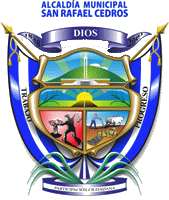 Tabla Preservamos la Memoria Documental de la de organización de Archivo Misión Garantizar la conformación y preservación de la documentación de Archivo de  la Alcaldía Visión Garantizar la  seguridad de los documentos  en la construcción de la memoria a través de la prestación de servicios transversales de la MunicipalidadNo 1 Unidades Años Números de estantes Aquí se encuentra la documentación Registro Familiar 1992  hasta 20139  estantes de 5 depósitos, 1 de 4 depósitos Contabilidad 2002 hasta 2015Catastro 1957 hasta 2018 Cuentas Corrientes 2002 hasta 2018 Recibos de cobro Secretaria 2001 hasta 2015 UACI 2006 hasta 2013Auditoria interna 2005 hasta 2015 Recursos Humanos 2013 hasta 2018Mujer 2009 Hasta 2011Promoción social 2012 hasta 2015 Falta que actualizarla  Deporte Niñez y adolescencia Sindicatura Cementerios Mercado Radio Servicios Municipales Cam Recuperación de Mora Acceso a la Información Activos Fijos Informática Medio Ambiente Bodega Estas están en el depósito de la Guardería Municipal  Ganadería Cartas de Venta 2000 hasta 2018 Documentación de varias Unidades 2000 – 2004 Inventario Municipal  